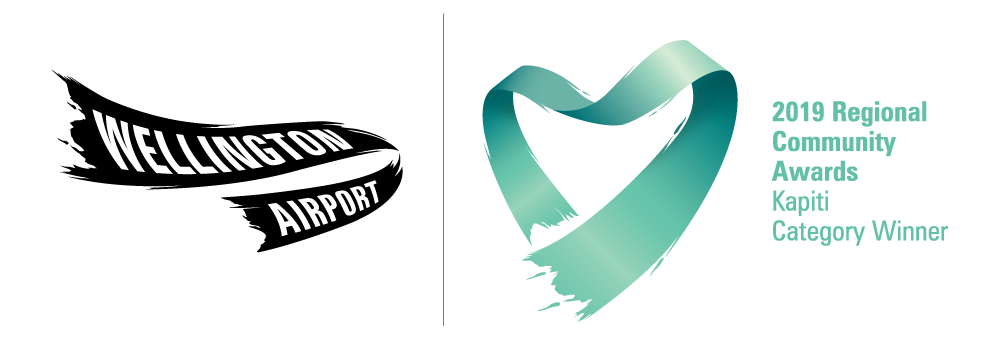 WELCOME TO HOOP CLUB KAPITI - PARAPARAUMU SESSIONSDear Parents & Caregivers Hoop Club Kapiti is a Basketball Club that recognises the need for positive community programmes and recreation as a draw card for today’s youth which might otherwise be used in negative activities i.e.: crime, drugs etc. Hoop Club Kapiti utilises positive role models in teaching Basketball fundamentals with the emphasis being “Back to Basics” which gives young players a better appreciation of the game of Basketball. Hoop Club Kapiti is involved with youth 5 – 17 years working with: “Back to Basics” programme Development programmes for advanced players i.e.: Representative players Development of or increased participation of coaches, score bench and referee officials for youth teams Hoop Club Kapiti’s objectives are: To promote participation of youth in Basketball – all ages and all levels of ability To provide a structured club system on the Kapiti Coast catering to youth aged 5 - 17 years Hoop Club Kapiti – Paraparaumu Sessions - Term 3 2022Cost: $50 per term 1 child children from the same family $80children from the same family $100children from the same family $110Or $10.00 per casual session Ages: 5 to 17 years – from beginners to advanced players coaching sessions: 5 – 7 year olds 9.30 to 10.30am 8 – 10 year olds 10.30 to 11.30am 11 – 17 year olds 11.30 to 12.30pm Term 3 2022 will run from Sunday 31 July to Sunday 25 September 2022 at Paraparaumu College Community Sportshall, Mazengarb Road, Paraparaumu.Hoop Club T-shirts Childs name: Hoop Club Kapiti T-shirt $25.00 each Sizes (please circle size) Parent Help We always need volunteers to assist in the following areas: Coaching a team (training would be given) Managing a team Refereeing (training would be given) Monitoring tournament uniforms Co-ordinating tournament teams Transport to tournaments Score bench (training would be given) Administration: Attendance register (roster basis) etc If you can help please let us know HOOP CLUB KAPITI REGISTRATION FORM Child(s) Name: 	 Parent/Caregiver:  Address: 	 Ph. Numbers: 	 Email Address: 		(By providing us with your email address you consent to receive information and updates from Hoop Club Kapiti via email). My child has permission to become a member of the Hoop Club Kapiti. Signed: 	 	Date: 	 Has your child any health concerns we should be aware of?                  YES / NOIf so please advise:Emergency Contact Information: Term 2 fees must be paid by Sunday 21 August 2022.  All fees can be paid at Hoop Club or paid direct online: Hoop Club Kapiti Westpac Paraparaumu03-0732-0028666-00Reference your child’s name so we know who has paid I agree that my personal information may be used and disclosed by Hoop Club Kapiti, Basketball New Zealand and such basketball playing organisations connected with the administration and promotion of the game of basketball.As Hoop Club Kapiti will be recording Hoop Club sessions, games, tournaments, events etc by video and photographs for use by Hoop Club Kapiti - by signing this form you give consent for your child, parents/caregivers, family members & friends (who are at Hoop Club sessions and events) to be part of these recorded activities. Pursuant to the Privacy Act 1993, the following is brought to your attention.  This form collects personal information about you to assist with the administration and promotion of the game of basketball.  The intended recipients of this information are Hoop Club Kapiti and Basketball New Zealand who are collecting the information and will hold this information.  You have the rights of access to and correction of the information on this form. ** Any queries please phone Angelo Robinson on 04 904 0142 or email contact@hoopclubkapiti.nz8-10 12-14 S M L XL XXL Adult size Name Contact Details Area of Assistance Age: School: 	 Date of Birth: Male/Female:  